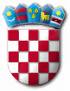 GradonačelnikKlasa:230-01/15-01/1Urbroj:2186/016-01-16-4Lepoglava, 15. siječnja 2016. godine	Na temelju članka 7. Odluke o uključivanju u akciju Gradovi i općine – prijatelji djece („Službeni vjesnik Varaždinske županije'' 60/15.) i članka 51. Statuta Grada Labina («Službene novine Grada Labina», broj 9/09.), Gradonačelnik Grada Labina, 15. siječnja 2016. godine, donosiO D L U K U o imenovanju članova Koordinacijskog odbora akcije „Grad Lepoglava – prijatelj djece“Članak 1.Gradsko vijeće Grada Lepoglave donijelo je Odluku o uključenju u akciju „Gradovi i općine – prijatelji djece“.Koordiniranje svih aktivnosti prema pravilima akcije iz prethodnog stavka provodit će Koordinacijski odbor akcije „GRADOVI I OPĆINE – PRIJATELJI DJECE“ ZA GRAD LEPOGLAVU (u daljnjem tekstu: Koordinacijski odbor).Članak 2. U Koordinacijski odbor se imenuju:- Za predsjednicu 
1. NADA KUČA, Dječji vrtić Lepoglava
- Za zamjenika
2. HRVOJE KOVAČ, zamjenik gradonačelnika Grada Lepoglave
- Za članove
3. ROBERT MAČEK, Gradsko vijeće Grada Lepoglave
4. VESNA GALOVIĆ, Dječji vrtić „Runolist“ ,Žarovnica
5. RATKO TOMIČ, Osnovna škola „Ante Starčević“ Lepoglava
6. MARIJANA NOVAK, Vijeće roditelja Osnovne škole „Ante Starčevića“ Lepoglava
7. BRUNO ŠKVARIĆ, Vijeće učenika Osnovne škole „Ante Starčevića“ Lepoglava 
8. MIRJANA POSAVEC, Osnovna škola „Ivana Rangera“ Kamenica
9. BORIS FIŠTREK, Vijeće roditelja Osnovne škole „Ivana Rangera“ Kamenica
10. IVAN KASAL, Vijeće učenika Osnovne škole „Ivana Rangera“ Kamenica
11. SLAVICA CINGESAR Osnovna škola „Izidora Poljaka“ Višnjica
12. ANKICA ZGREBEC, Vijeće roditelja Osnovne škole „Izidora Poljaka“ Višnjica
13. MONIKA KRIŽANEC, Vijeće učenika Osnovne škole „Izidora Poljaka“ Višnjica 
14. JASMINKA RUHEK, Gradsko društvo Crvenog križa Ivanec
15. JASENKA FRIŠČIĆ, Centar za socijalnu skrb Ivanec
16. DAMIR KUŽIR, Zajednica sportskih udruga grada Lepoglave
17. BOŽIDAR ŠUMEČKI, Policijska postaja Ivanec
18. dr. MARTINA SAMAC, Pedijatrica Doma zdravlja Varaždinske županije, Ambulanta Lepoglava
19. dr. FRANCISKA LANČIĆ, specijalistica školska medicine, Ambulanta Ivanec
20. MARIO ŽULIČEK, Savjet mladih grada Lepoglave
21. DANIJELA ŠINCEK, Udruga „Ivanečko sunce“ IvanecČlanak 3.		Ova Odluka stupa na snagu danom donošenja, a objavljuje se u Službenom vjesniku Varaždinske županije. 	  GRADONAČELNIKMarijan Škvarić, dipl. ing.DOSTAVITI:Članovima Koordinacijskog odbora, svimaPismohrana, ovdjeO tome obavijest:Savez društava Naša djeca Hrvatske, Amruševa 10/IV, Zagreb